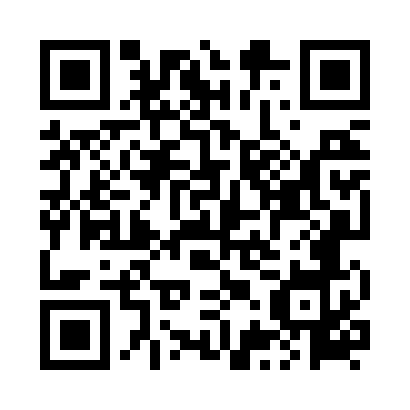 Prayer times for Rewa, PolandMon 1 Apr 2024 - Tue 30 Apr 2024High Latitude Method: Angle Based RulePrayer Calculation Method: Muslim World LeagueAsar Calculation Method: HanafiPrayer times provided by https://www.salahtimes.comDateDayFajrSunriseDhuhrAsrMaghribIsha1Mon4:076:1712:505:157:239:252Tue4:046:1512:495:177:259:283Wed4:006:1212:495:187:279:314Thu3:576:1012:495:197:299:335Fri3:546:0712:495:217:319:366Sat3:506:0512:485:227:339:397Sun3:476:0212:485:247:359:418Mon3:436:0012:485:257:379:449Tue3:405:5712:475:267:399:4710Wed3:365:5512:475:287:419:5011Thu3:335:5212:475:297:429:5312Fri3:295:5012:475:307:449:5613Sat3:255:4812:465:327:469:5914Sun3:225:4512:465:337:4810:0215Mon3:185:4312:465:347:5010:0516Tue3:145:4012:465:357:5210:0817Wed3:105:3812:455:377:5410:1218Thu3:065:3612:455:387:5610:1519Fri3:025:3312:455:397:5810:1820Sat2:585:3112:455:418:0010:2221Sun2:545:2912:455:428:0210:2522Mon2:495:2612:445:438:0410:2923Tue2:455:2412:445:448:0510:3324Wed2:415:2212:445:458:0710:3625Thu2:365:1912:445:478:0910:4026Fri2:335:1712:445:488:1110:4427Sat2:325:1512:445:498:1310:4728Sun2:315:1312:435:508:1510:4729Mon2:315:1112:435:518:1710:4830Tue2:305:0912:435:538:1910:49